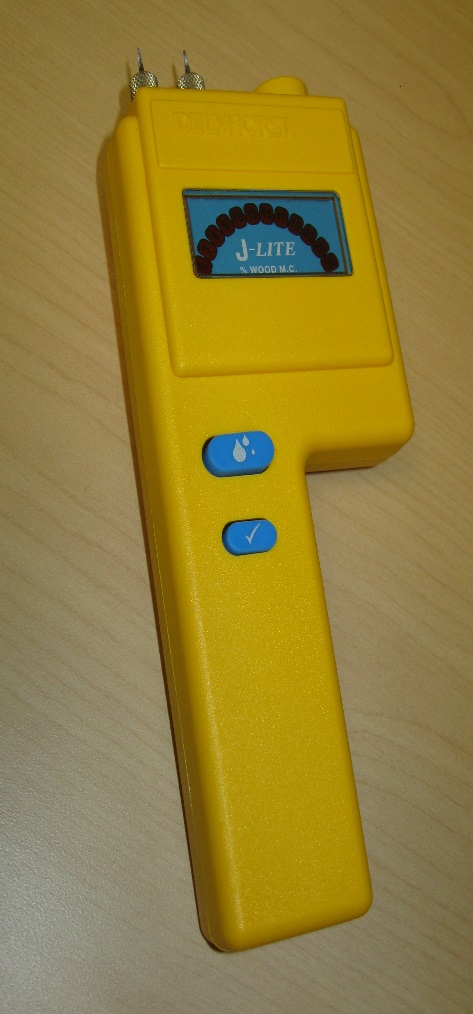               Contact Pins   External Connector	              				Read Button                                                                                               Calibration                       Check                      Button1	Press the Calibration Check Button.  The meter is in calibration when the “12” lights up.  For any 	other reading other than “12”, it is likely the battery is low.  2	Remove the protective cover and check that the contact pins are firmly hand tightened.3	Align the contact pins parallel to the wood grain, pushing them to their full penetration.4	Press the Read button and read the moisture content on the LED display.The J-Lite uses Douglas Fir as the basis for all calibrations.  For other wood species, refer to the manufacturer guide for a species correction.  There is also a temperature correction given in the manufacturer guide, but if the wood temperature, which is typically the ambient temperature, is between 50°F/10°C and 90°F/32°C, there is no need to apply a correction.“Since the J-Lite displays %MC in a “range” between two values, corrections for pin, temperature, and species have less impact on the accuracy of the meter readings, especially below 12%. Therefore these corrections are not necessary.”On the other side of this page is a guide to the Actual Meter Readings:METER READINGSThe J-Lite can be used to test many other building materials such as drywall, plywood, OSB, MDF. Call 877-DELMHORST (335-6467) or e-mail info@delmhorst.com for more information on using the meter on other materials.If the LED displays:The %MC is:Blinking 6%Below 5.5%6%Between 5.5 and 6.07%Between 6.1 and 7.08%Between 7.1 and 8.09%Between 8.1 and 9.010%Between 9.1 and 10.0Blinking 10% and 12%Between 10.1 and 11.012%Between 11.1 and 12.0Blinking 12% and 15%Between 12.1 and 13.515%Between 13.6 and 15.0Blinking 15% and 17%Between 15.1 and 16.017%Between 16.1 and 17.0Blinking 17% and 19%Between 17.1 and 18.019%Between 18.1 and 19.020%Between 19.1 and 20.0Blinking 20% and 25%Between 20.1 and 22.525%Between 22.6 and 25.0Blinking 25% and 30%Between 25.1 and 27.530%Between 27.6 and 30.0Blinking 30%Above 30%